Актуальность: 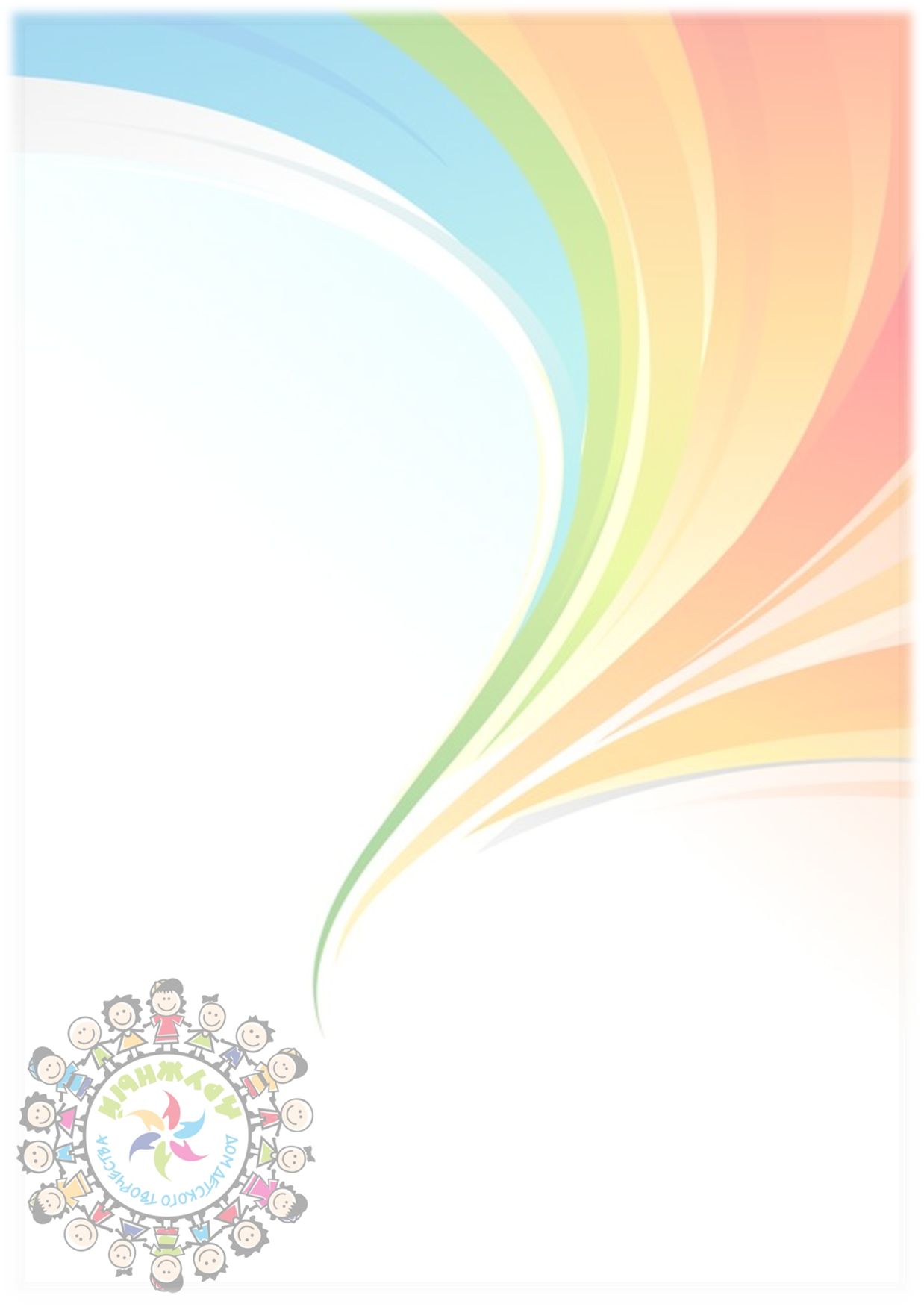 Функционирование и развитие любого образовательного учреждения эффективно только при условии деятельности высокопрофессиональных кадров. Педагогические кадры становятся главным ресурсом, условием качественного образования.В связи с переменами, происходящими в сфере образования, предъявляются новые требования к личности педагога, к повышению его профессиональной компетентности. Современный педагог должен постоянно повышать свое педагогическое мастерство, активно включаться в методическую, инновационную деятельность. Образование нуждается в педагоге, способном модернизировать свою деятельность посредством критического, творческого ее преобразования, использования достижений науки и инновационного педагогического опыта. Обновление дополнительного образования во многом зависит от притока в нее молодых специалистов. Необходимость оптимизации повышения педагогического мастерства и творчества молодых педагогов обусловлена изменениями, которые происходят сегодня в системе российского образования.  Она может быть выражена в интеграции возможностей ДДТ «Дружный» в условиях  взаимодействия между основными субъектами системы повышения квалификации: институтом повышения квалификации, учреждениями дополнительного педагогического профессионального образования,  методическими службами, педагогами. Потенциал ДДТ «Дружный» может быть представлен опытом использования эффективных форм работы по повышению квалификации молодых педагогических кадров:  самообразование, обмен ППО, обучающие семинары и практикумы, мастер-классы. Цель проектаИзменение возрастной структуры педагогического коллектива за счет пополнения молодыми специалистами и притока молодых кадров из других сфер деятельности.Задачи проектаСоздание благоприятных организационно-психологических условий для работы молодых педагогов.Привлечение специалистов с базовым непедагогическим образованием для работы в ДДТ «Дружный» (организация спецкурсов, лекций, проектно-исследовательской, военно-спортивной деятельности и др.).Научно-методическое и организационное сопровождение деятельности молодых и вновь пришедших педагогов.Обеспечение социальных гарантий и карьерного роста молодых специалистов.Ожидаемые результатыПовышение эффективности системы педагогического образования, непрерывного профессионального роста  педработников  учреждения:увеличение доли педагогов, прошедших обучение по новым адресным моделям повышения квалификации и имевших возможность выбора программ обучения - до 25% от общего числа  педагогов;  повышение ИКТ- компетентности педагогов:рост доли педагога, входящих в сетевые педагогические сообщества, занимающиеся развитием профессионального потенциала  педагогов -  до 15% от общего числа педагогов;увеличение доли педагогов,  принимающих участие в Интернет- конференциях, обучающихся на дистанционных курсах – до 15% от общего числа учителей;увеличение доли педагогов, принимающих участие в профессиональных конкурсах – до 25% от общего числа педагогов учрежденияИзменение возрастной структуры педагогических кадров  на 20-25% в течение 2013-2018г.г.Успешная адаптация молодых, начинающих педагогов.Раскрытие творческого потенциала молодых педагогов и формирование потребности в саморазвитии и карьерном росте.Создание модели наставничества в ДДТ «Дружный».Улучшение социально-психологического микроклимата в  коллективе и изменения в корпоративной культуре.Формирование позитивного имиджа учреждения.Паспорт проектаДорожная карта реализации проектаРесурсное обеспечение проектаРИСКИ  ПРОЕКТА Цель проекта может быть частично не достигнута под влиянием следующих  рисков УПРАВЛЕНИЕ  ПРОЕКТОМОбщее руководство реализацией проекта «Школа молодого педагога» осуществляет  методист по УВР. Методист по УВР ежегодно составляет план реализации проекта, представляет его педагогическому совету и Управляющему совету учреждения; анализирует поэтапную реализацию проекта и вносит определенные коррективы на последующие этапы.Педагогический и Управляющий советы учреждения могут вносить определенные поправки в содержание проектных линий, не изменяя общей идеологии проекта.Отдельные этапы реализации проекта оцениваются через приказы директора учреждения, в которых фиксируется общая оценка реализации, даются рекомендации по его эффективности.ОЦЕНКА  ЭФФЕКТИВНОСТЬ  ПРОЕКТАЭффективность проекта оценивается по следующим показателям:Процент укомплектованности учреждения педагогическими кадрами, в т.ч. молодыми специалистами (не менее 20-25%).Количество трудоустроившихся молодых специалистов и продолжающих работу в учреждении в течение 5 лет.Квалификационный уровень молодых специалистов (досрочная аттестация).Повышение образовательного уровня через обучение  в ВУЗах.Процент участия педагогов в профессиональных конкурсах, детско-взрослых проектах, акциях и др.Увеличение контингента обучающихся до 5% ежегодно в связи с повышением имиджа учреждения в микрорайоне Молодежный Советского района городского округа г. Уфа.Мероприятия проводимые в рамках проекта «Школа профессионального мастерства молодого педагога»Педагогическая практика студентов социально – педагогического и художественно – графического факультетов БГПУ им. М. Акмуллы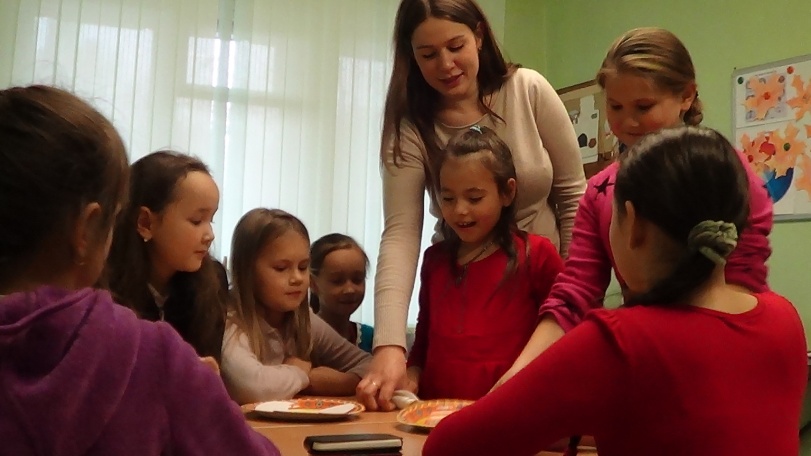 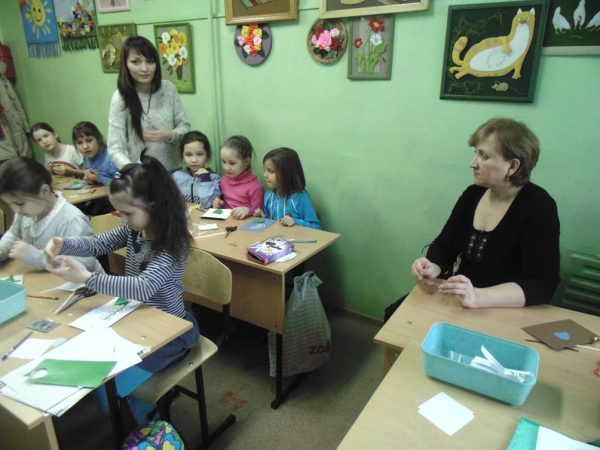 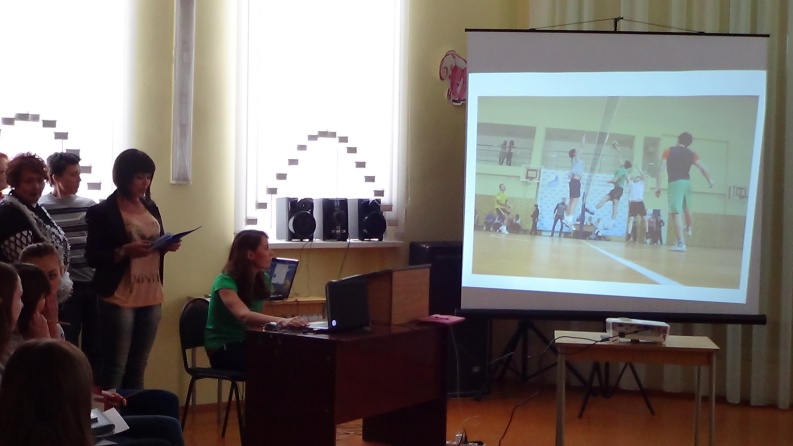 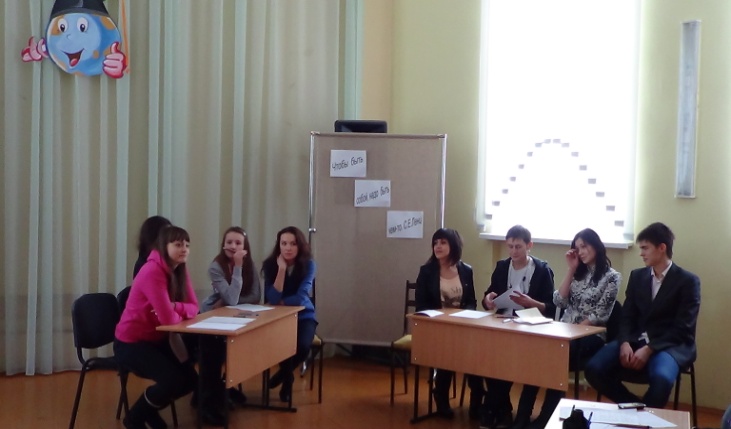 Защита портфолио молодых педагогов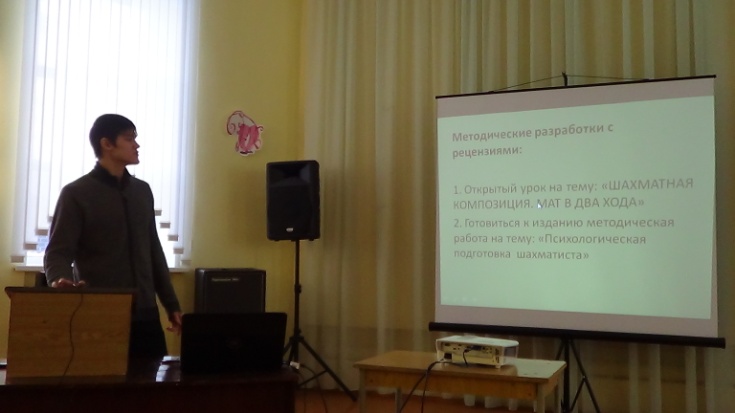 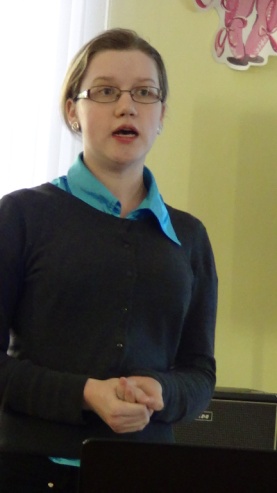 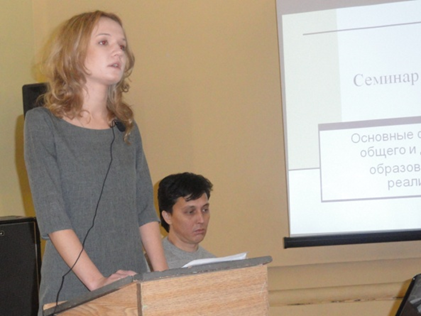 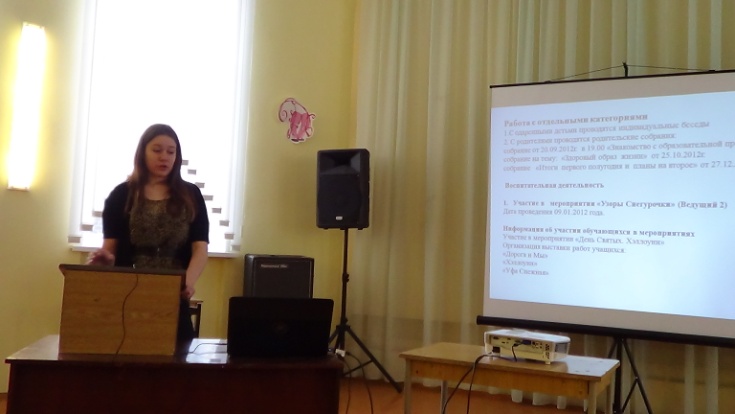 Практические семинары с молодыми педагогами ДДТ «Дружный»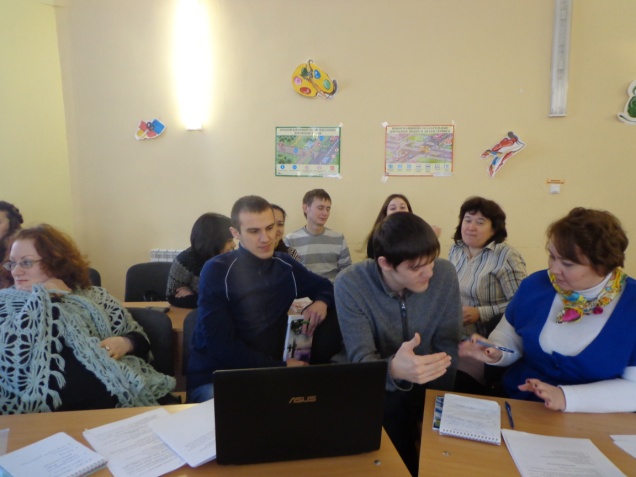 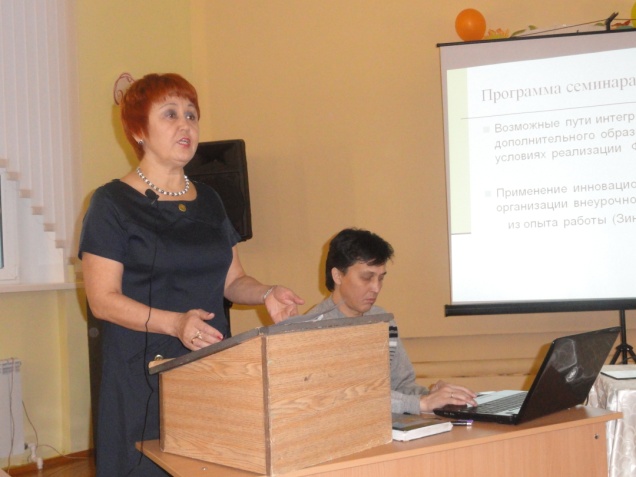 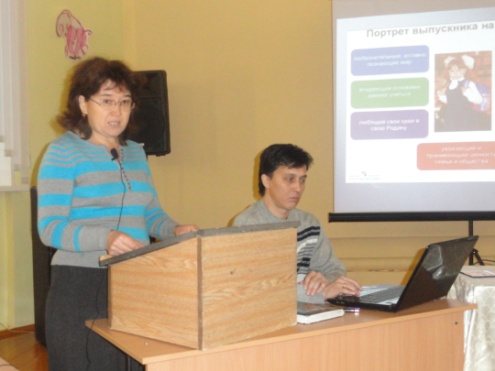 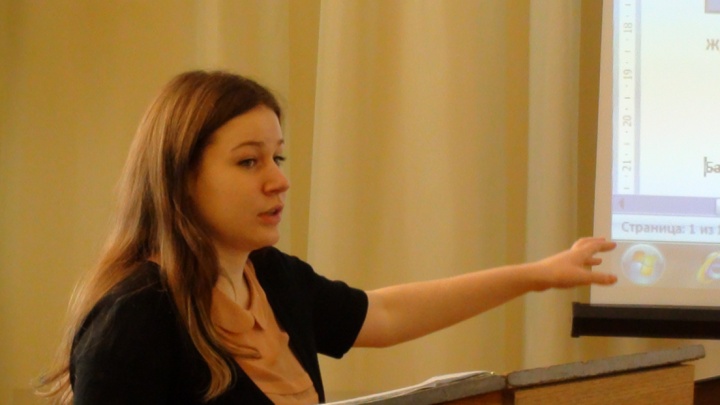 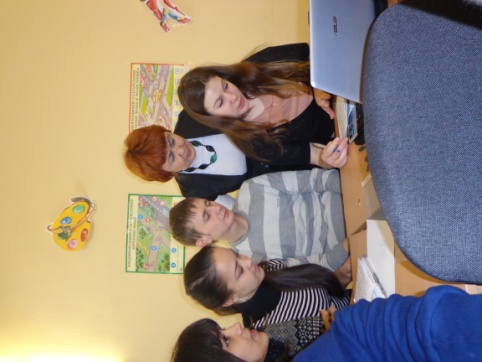 Совместные занятия  наставников                                            и молодых педагогов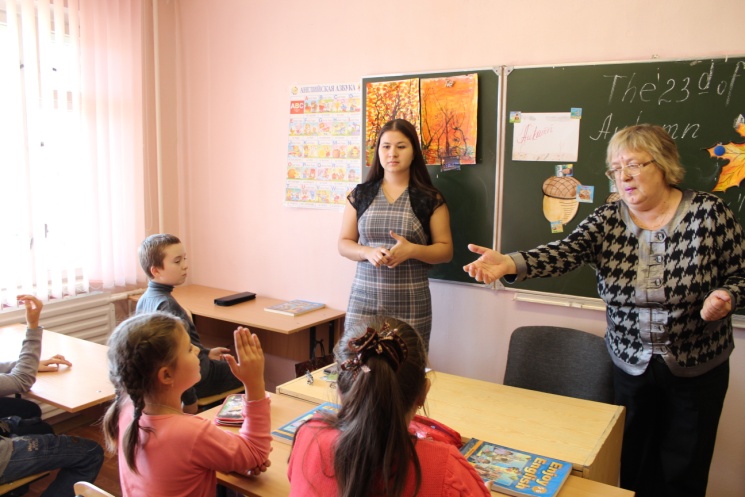 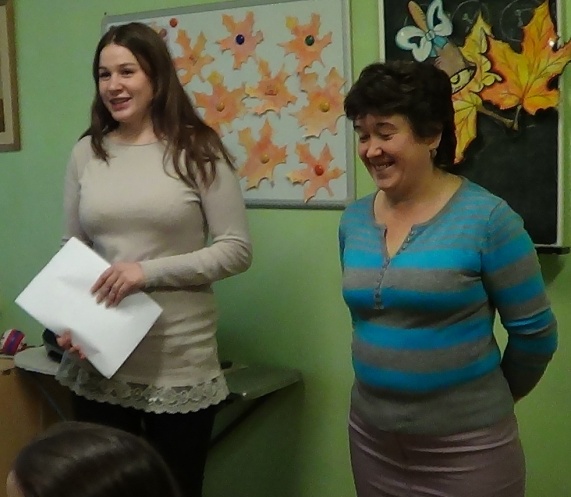 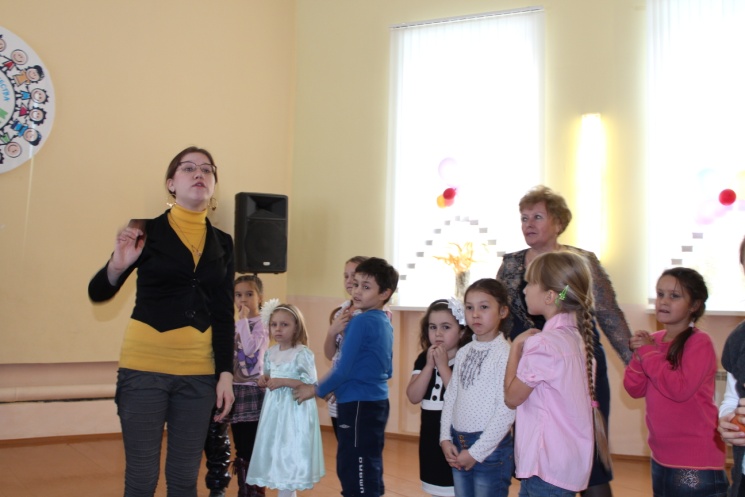 Педагогические надежды- 2012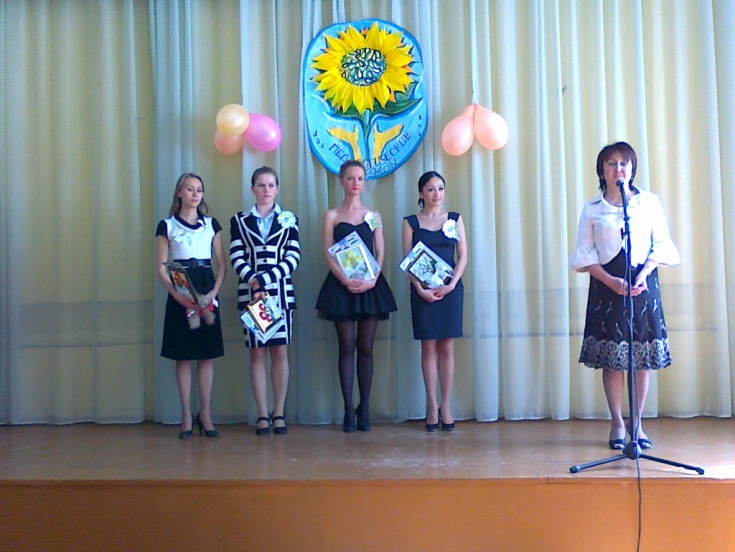 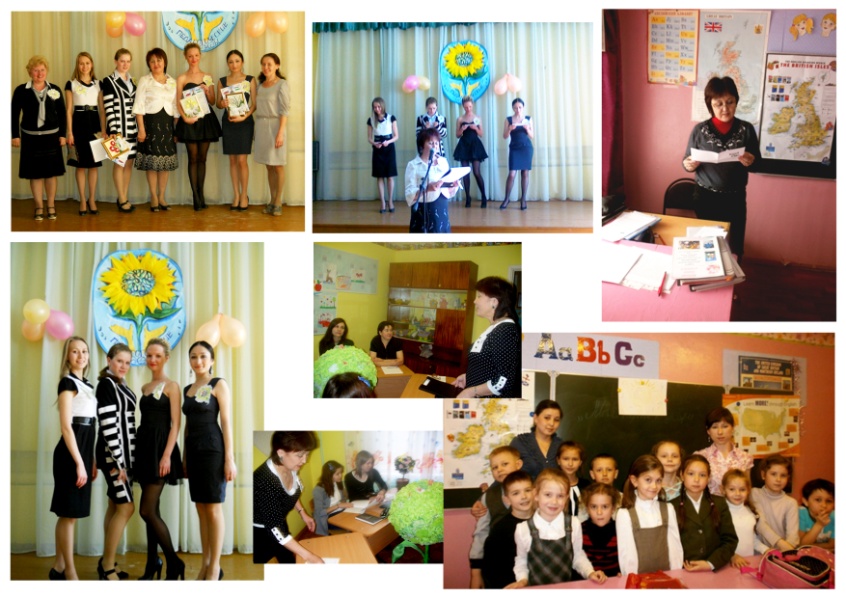 Педагогические надежды - 2013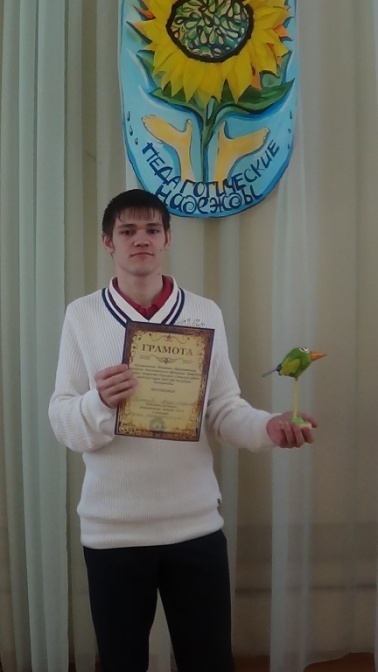 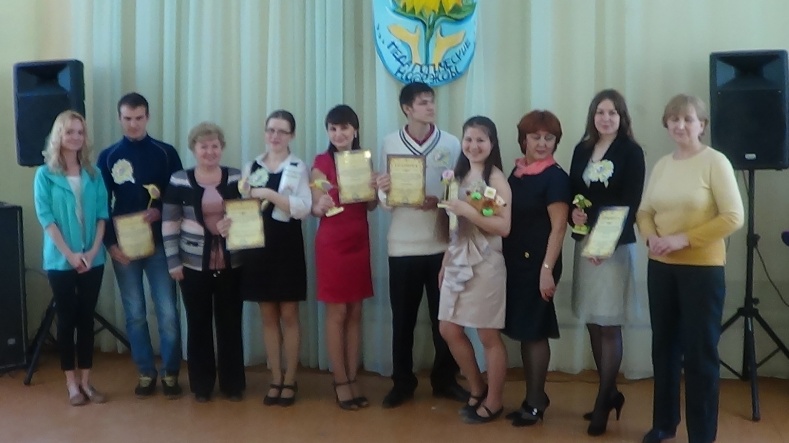 Педагогический марафон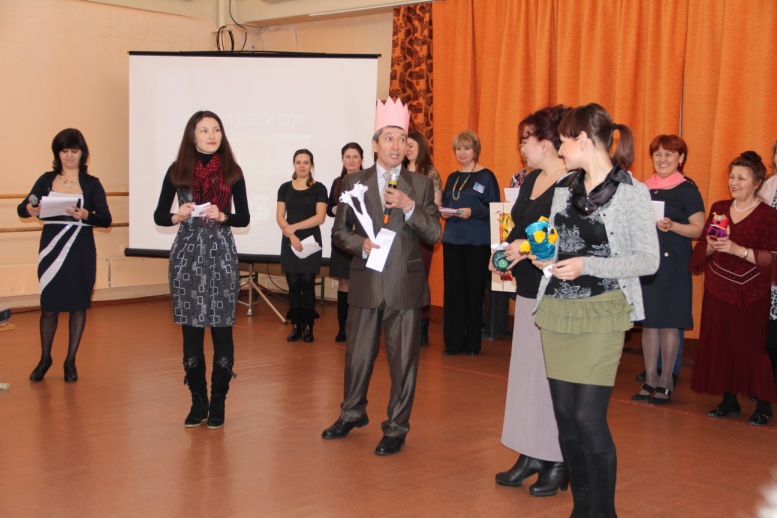 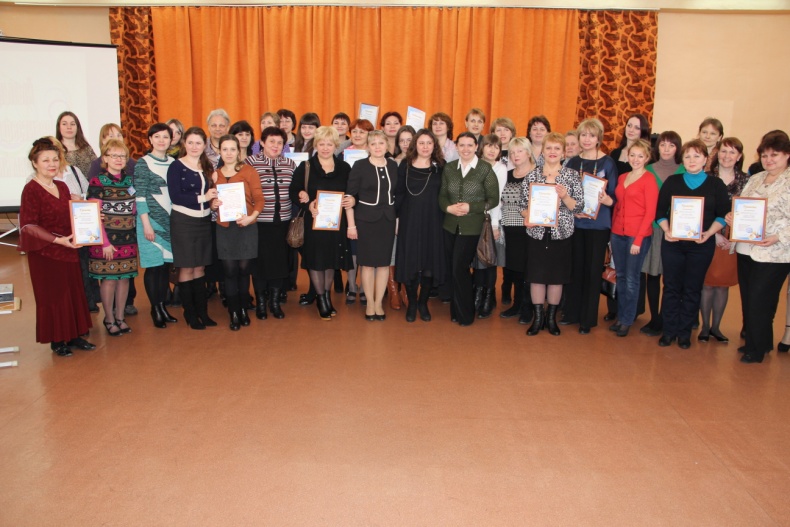 Семинары, мастер- классы, практикумы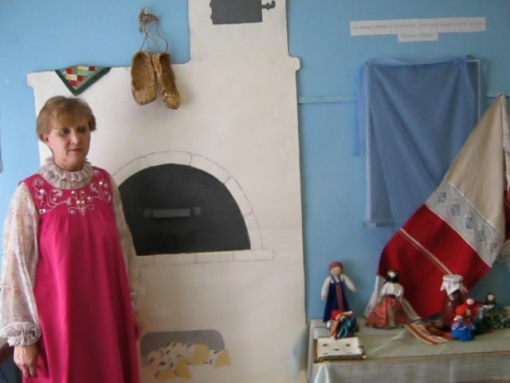 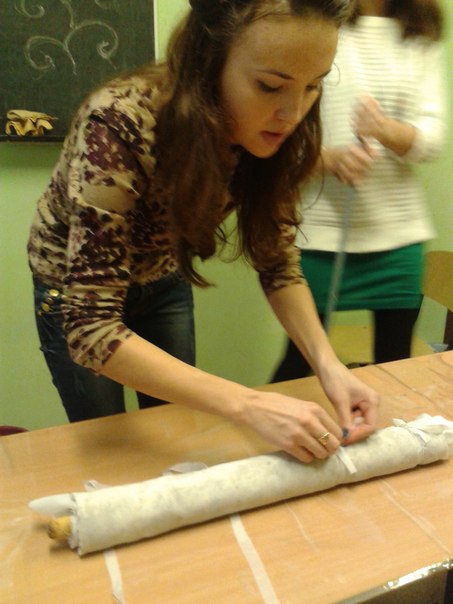 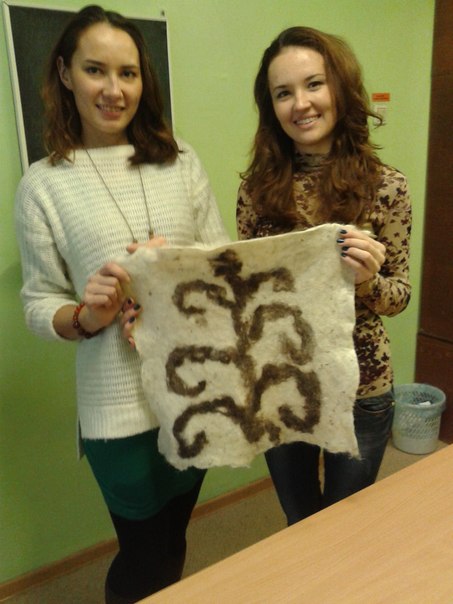 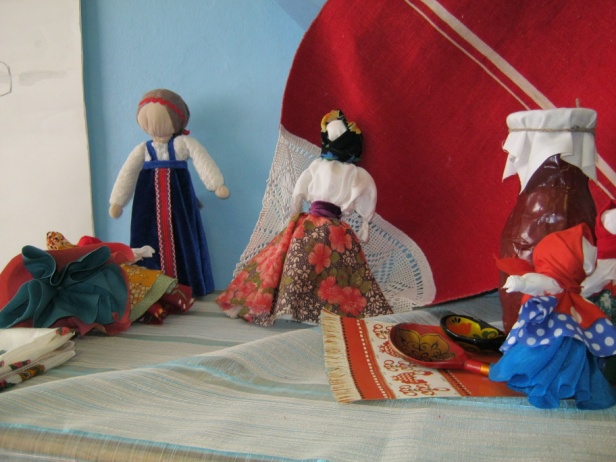 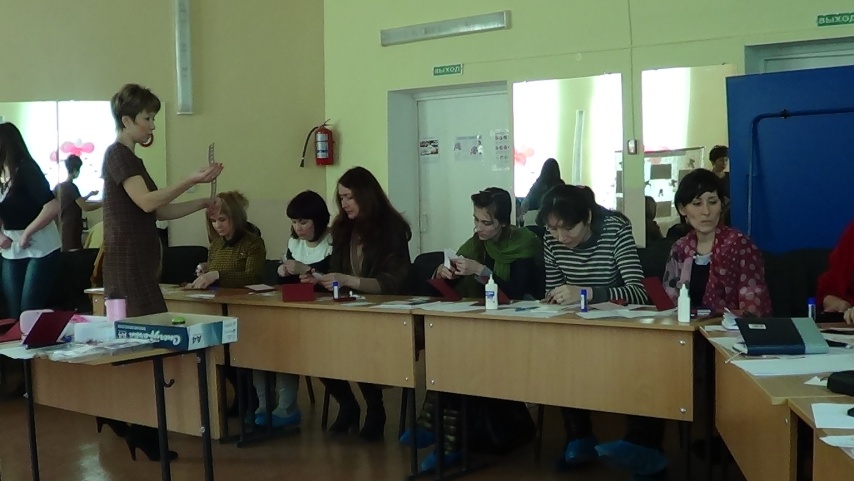 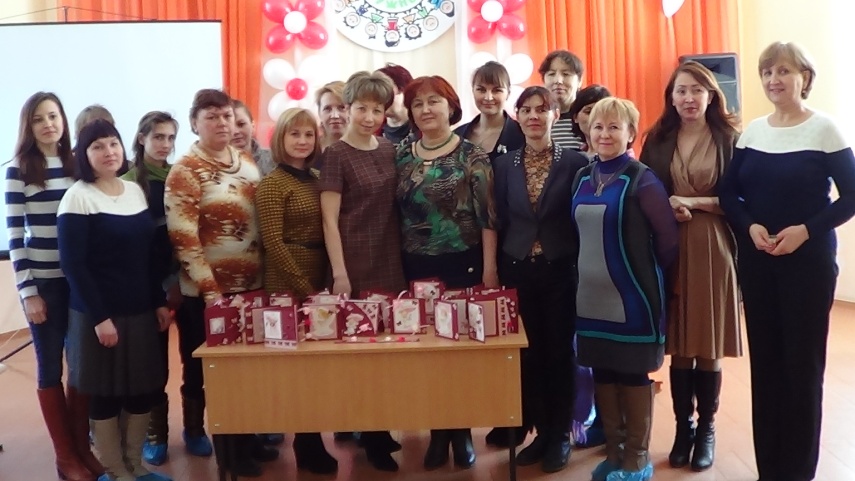 Мастер – класс «Формула успеха»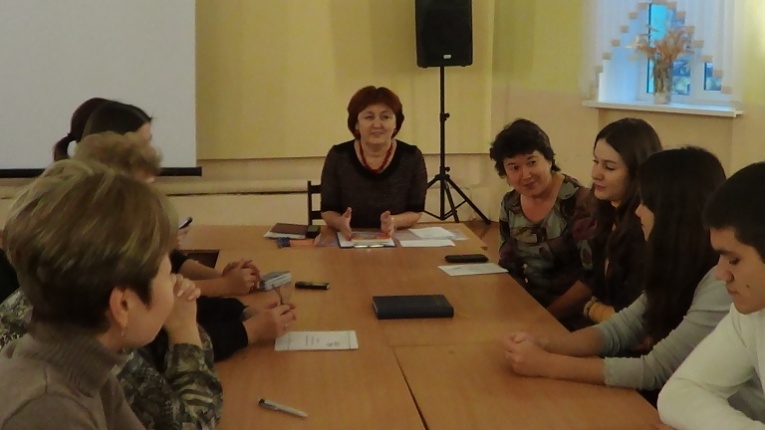 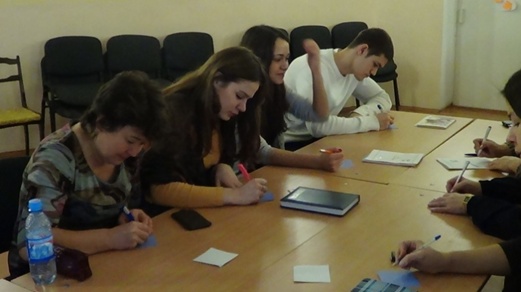 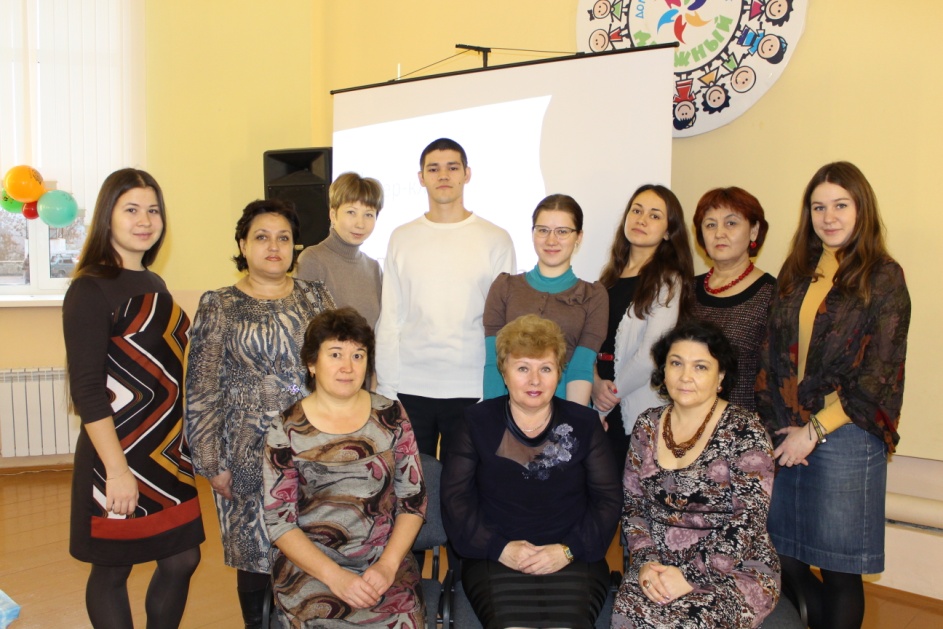 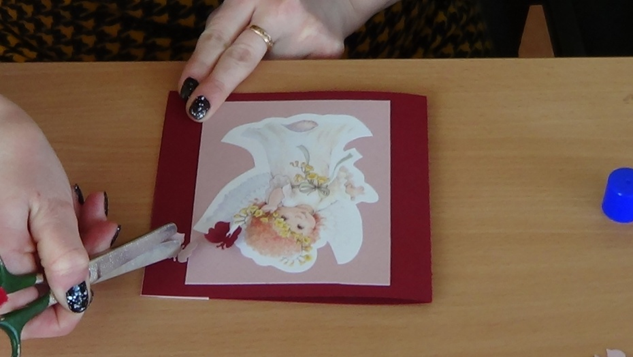 Наименование проектаШкола профессионального мастерства молодого педагогаОснования для разработки проектаДолгосрочная целевая программа «Развитие образования РБ на 2013-2017гг; проект о городской целевой программе "Педагогические кадры столицы Башкортостана" на 2010 - 2012 годы (с изменениями на 20 декабря 2012 года)Разработчик проектаМБОУ ДДТ «Дружный» Советского района, городского округа г.УфаРуководитель проектаЖамалова  Гильминиса  Салимьяновна  методист по УВРЦель проектаИзменение возрастной структуры педагогического коллектива за счет пополнения молодыми специалистами и притока молодых кадров.Задачи проектаСоздание благоприятных организационно-психологических условий для работы молодых педагогов.Привлечение специалистов с базовым непедагогическим образованием для работы в учреждении (организация спецкурсов, лекций, проектно-исследовательской, военно-спортивной деятельности и др.).Научно-методическое и организационное сопровождение деятельности молодых и вновь пришедших педагогов.Обеспечение социальных гарантий и карьерного роста молодых специалистов.Основные направления проекта1 проектная линия«Работа с потенциальными педагогическими кадрами»2 проектная линия«Адаптация молодых специалистов в учреждении»3 проектная линия«Обеспечение карьерного роста и социальных гарантий молодых педагогов»Этапы  и сроки реализации1 этап  – подготовительный (2013г.)Анализ кадровой ситуации и ресурсных возможностей учреждения, разработка механизмов привлечения в учреждении молодых педагогов и программы их профессионального развития.2 этап – основной (2013 – 2017г.г.)Работа по реализации направлений проекта «Школа молодого педагога»3 этап – обобщающий (2018г.)Проблемно-рефлексивный анализ реализации проекта, определение перспектив дальнейшей работы по данному направлению.Ожидаемые результатыИзменение возрастной структуры педагогических кадров  на 20-25% в течение  2013-2018г.г.Успешная адаптация молодых, начинающих педагогов.Раскрытие творческого потенциала молодых педагогов и формирование потребности в саморазвитии и карьерном росте.Создание модели наставничества в учреждении.Улучшение социально-психологического микроклимата в  коллективе и изменения в корпоративной культуре.Формирование позитивного имиджа учреждения.Финансирование проектаБюджетные средства.Механизм реализации проектаПроект реализуется через запланированные мероприятияОрганизация и контроль реализации проектаПроект «Школа профессионального мастерства молодого педагога» является документом, открытым для внесения изменений и дополнений. Корректировка проекта может осуществляться ежегодно после поэтапного анализа, вносимые изменения  утверждаются педагогическим советом школы, промежуточные итоги заслушиваются на совещании при директоре, методическом совете, на Управляющем совете учреждения.Задачи Задачи МероприятияМероприятияМероприятияСрокиСрокиСрокиОтветственныеОтветственныеОтветственныеПроектная линия №1Работа с потенциальными педагогическими кадрамиПроектная линия №1Работа с потенциальными педагогическими кадрамиПроектная линия №1Работа с потенциальными педагогическими кадрамиПроектная линия №1Работа с потенциальными педагогическими кадрамиПроектная линия №1Работа с потенциальными педагогическими кадрамиПроектная линия №1Работа с потенциальными педагогическими кадрамиПроектная линия №1Работа с потенциальными педагогическими кадрамиПроектная линия №1Работа с потенциальными педагогическими кадрамиПроектная линия №1Работа с потенциальными педагогическими кадрамиПроектная линия №1Работа с потенциальными педагогическими кадрамиПроектная линия №1Работа с потенциальными педагогическими кадрамиОрганизация работы по профориентации обучающихся на педагогические профессии.Организация работы по профориентации обучающихся на педагогические профессии.Организация работы по профориентации обучающихся на педагогические профессии.Организация работы по профориентации обучающихся на педагогические профессии.ежегодноежегодноежегодноЗам.директора по УВРЗам.директора по УВРЗам.директора по УВРУстановление контакта с городской Службой занятости, Отделом содействия занятости студентов и трудоустройства выпускников,  Центром содействия трудоустройству студентов и выпускников. «Уфимский педагогический колледж № 1».Установление контакта с городской Службой занятости, Отделом содействия занятости студентов и трудоустройства выпускников,  Центром содействия трудоустройству студентов и выпускников. «Уфимский педагогический колледж № 1».Установление контакта с городской Службой занятости, Отделом содействия занятости студентов и трудоустройства выпускников,  Центром содействия трудоустройству студентов и выпускников. «Уфимский педагогический колледж № 1».Установление контакта с городской Службой занятости, Отделом содействия занятости студентов и трудоустройства выпускников,  Центром содействия трудоустройству студентов и выпускников. «Уфимский педагогический колледж № 1».к 1 октября 2013г.к 1 октября 2013г.к 1 октября 2013г.Зам.директора по УВРЗам.директора по УВРЗам.директора по УВРПривлечение студентов педагогических вузов для прохождения педагогической практики.Привлечение студентов педагогических вузов для прохождения педагогической практики.Привлечение студентов педагогических вузов для прохождения педагогической практики.Привлечение студентов педагогических вузов для прохождения педагогической практики.в течение всего периодав течение всего периодав течение всего периодаЗам. директора по УВРЗам. директора по УВРЗам. директора по УВРПривлечение специалистов разных отраслей для ведения клубов, секций, спортивных секций.Привлечение специалистов разных отраслей для ведения клубов, секций, спортивных секций.Привлечение специалистов разных отраслей для ведения клубов, секций, спортивных секций.Привлечение специалистов разных отраслей для ведения клубов, секций, спортивных секций.в течение всего периодав течение всего периодав течение всего периодаДиректор учрежденияДиректор учрежденияДиректор учрежденияОрганизация Дней открытых дверей для выпускников педагогических ВУЗов и ССУЗов.Организация Дней открытых дверей для выпускников педагогических ВУЗов и ССУЗов.Организация Дней открытых дверей для выпускников педагогических ВУЗов и ССУЗов.Организация Дней открытых дверей для выпускников педагогических ВУЗов и ССУЗов.2 раза в год2 раза в год2 раза в годЗам.директора по УВРЗам.директора по УВРЗам.директора по УВРУчастие в «Ярмарке вакансий».Участие в «Ярмарке вакансий».Участие в «Ярмарке вакансий».Участие в «Ярмарке вакансий».март-апрельмарт-апрельмарт-апрельДиректор учрежденияДиректор учрежденияДиректор учрежденияпедагоговСоздание странички сайта «Приглашаем к сотрудничеству».Создание странички сайта «Приглашаем к сотрудничеству».Создание странички сайта «Приглашаем к сотрудничеству».Создание странички сайта «Приглашаем к сотрудничеству».к 15 сентября 2013г.к 15 сентября 2013г.к 15 сентября 2013г.Зам.директора по УВРЗам.директора по УВРЗам.директора по УВРпедагоговСоздание буклета о ДДТ «Дружный» для потенциальных работников ОУ.Создание буклета о ДДТ «Дружный» для потенциальных работников ОУ.Создание буклета о ДДТ «Дружный» для потенциальных работников ОУ.Создание буклета о ДДТ «Дружный» для потенциальных работников ОУ.октябрь 2013г.октябрь 2013г.октябрь 2013г.Зам.директора по УВРЗам.директора по УВРЗам.директора по УВРпедагоговУстановление связи Управляющего совета учреждения с предприятиями района и города для привлечения специалистов по работе с обучающимися.Установление связи Управляющего совета учреждения с предприятиями района и города для привлечения специалистов по работе с обучающимися.Установление связи Управляющего совета учреждения с предприятиями района и города для привлечения специалистов по работе с обучающимися.Установление связи Управляющего совета учреждения с предприятиями района и города для привлечения специалистов по работе с обучающимися.сентябрь 2013г.сентябрь 2013г.сентябрь 2013г.Председатель Управляющего советаПредседатель Управляющего советаПредседатель Управляющего советаПроектная линия №2«Адаптация молодого специалиста»Проектная линия №2«Адаптация молодого специалиста»Проектная линия №2«Адаптация молодого специалиста»Проектная линия №2«Адаптация молодого специалиста»Проектная линия №2«Адаптация молодого специалиста»Проектная линия №2«Адаптация молодого специалиста»Проектная линия №2«Адаптация молодого специалиста»Проектная линия №2«Адаптация молодого специалиста»Проектная линия №2«Адаптация молодого специалиста»Проектная линия №2«Адаптация молодого специалиста»Проектная линия №2«Адаптация молодого специалиста»Оказание методической помощи в становлении молодого специалиста как профессионала;Обеспечение профессионального роста молодых специалистов.Оказание методической помощи в становлении молодого специалиста как профессионала;Обеспечение профессионального роста молодых специалистов.Оказание методической помощи в становлении молодого специалиста как профессионала;Обеспечение профессионального роста молодых специалистов.Оказание методической помощи в становлении молодого специалиста как профессионала;Обеспечение профессионального роста молодых специалистов.Активное включение молодых педагогов  в систему методической работы  учреждения.Активное включение молодых педагогов  в систему методической работы  учреждения.2013-20182013-20182013-20182013-2018Методист по УВРВыстраивание индивидуального образовательного маршрута молодого педагога.Выстраивание индивидуального образовательного маршрута молодого педагога.в течение всего периодав течение всего периодав течение всего периодав течение всего периодаЗам.директора  по УВР.МетодистыСоздание модели наставничества.Создание модели наставничества.2013-20182013-20182013-20182013-2018Зам.директора  по УВР.МетодистыОрганизация работы  «Школы молодого педагога» 1 этап «Я и мое рабочее место (коллектив, учреждение)» - этап становления педагога, адаптация и вовлечение его в корпоративную культуру;2 этап «Я и моя профессия» - этап развития приоритетных профессиональных навыков;3 этап «Я и моя карьера» - этап развития инновационного потенциала, выявление лидеров, планирование развития дальнейшей карьеры.Организация работы  «Школы молодого педагога» 1 этап «Я и мое рабочее место (коллектив, учреждение)» - этап становления педагога, адаптация и вовлечение его в корпоративную культуру;2 этап «Я и моя профессия» - этап развития приоритетных профессиональных навыков;3 этап «Я и моя карьера» - этап развития инновационного потенциала, выявление лидеров, планирование развития дальнейшей карьеры.2013-20182013-20182013-20182013-2018Зам.директора  поУВР.МетодистыПривлечение молодых специалистов к участию в Школе молодого педагога города Уфы и в ассоциации молодых специалистов отрасли "Образование" города.Привлечение молодых специалистов к участию в Школе молодого педагога города Уфы и в ассоциации молодых специалистов отрасли "Образование" города.2013-20182013-20182013-20182013-2018Зам.директора  по УВР.МетодистыОрганизация психолого –педагогического сопровождения:-индивидуальные консультации -психологическая гостиная - психологические тренинги;-семинары - практикумы «Вхождение в профессию»Организация психолого –педагогического сопровождения:-индивидуальные консультации -психологическая гостиная - психологические тренинги;-семинары - практикумы «Вхождение в профессию»2013-20182013-20182013-20182013-2018Педагог -психологСоздание портфолио молодого педагогаСоздание портфолио молодого педагога2013-20182013-20182013-20182013-2018Методисты,наставникиУстановление стимулирующих выплат молодым специалистам в соответствии с Положением о стимулирующих и иных выплатах работникам МБОУ ДДТУстановление стимулирующих выплат молодым специалистам в соответствии с Положением о стимулирующих и иных выплатах работникам МБОУ ДДТ2013-20182013-20182013-20182013-2018Директор учрежденияСоздание материально-технических условий для продуктивной педагогической деятельностиСоздание материально-технических условий для продуктивной педагогической деятельности2013-20182013-20182013-20182013-2018Директор учрежденияПроектная линия №3 «Обеспечение карьерного роста и социальных гарантий молодых педагогов»Проектная линия №3 «Обеспечение карьерного роста и социальных гарантий молодых педагогов»Проектная линия №3 «Обеспечение карьерного роста и социальных гарантий молодых педагогов»Проектная линия №3 «Обеспечение карьерного роста и социальных гарантий молодых педагогов»Проектная линия №3 «Обеспечение карьерного роста и социальных гарантий молодых педагогов»Проектная линия №3 «Обеспечение карьерного роста и социальных гарантий молодых педагогов»Проектная линия №3 «Обеспечение карьерного роста и социальных гарантий молодых педагогов»Проектная линия №3 «Обеспечение карьерного роста и социальных гарантий молодых педагогов»Проектная линия №3 «Обеспечение карьерного роста и социальных гарантий молодых педагогов»Проектная линия №3 «Обеспечение карьерного роста и социальных гарантий молодых педагогов»Проектная линия №3 «Обеспечение карьерного роста и социальных гарантий молодых педагогов»Поддержка положительных мотивов профессиональной деятельностиПоддержка положительных мотивов профессиональной деятельностиПоддержка положительных мотивов профессиональной деятельностиАктивная презентационная деятельность молодых педагогов на уровне школы, района и города (участие в конкурсах и проектах отрасли «Образование»)Активная презентационная деятельность молодых педагогов на уровне школы, района и города (участие в конкурсах и проектах отрасли «Образование»)Активная презентационная деятельность молодых педагогов на уровне школы, района и города (участие в конкурсах и проектах отрасли «Образование»)Активная презентационная деятельность молодых педагогов на уровне школы, района и города (участие в конкурсах и проектах отрасли «Образование»)В течение всего периодаВ течение всего периодаЗам.директора по УВРПедагог-наставникЗам.директора по УВРПедагог-наставникПривлечение к участию в  профессиональных конкурсах» «Педагогические надежды»; «Сердце отдаю детям»Привлечение к участию в  профессиональных конкурсах» «Педагогические надежды»; «Сердце отдаю детям»Привлечение к участию в  профессиональных конкурсах» «Педагогические надежды»; «Сердце отдаю детям»Привлечение к участию в  профессиональных конкурсах» «Педагогические надежды»; «Сердце отдаю детям»В течение всего периодаВ течение всего периодаЗам.директора по УВР. МетодистыЗам.директора по УВР. МетодистыУчастие в процедуре аттестации на квалификационную категориюУчастие в процедуре аттестации на квалификационную категориюУчастие в процедуре аттестации на квалификационную категориюУчастие в процедуре аттестации на квалификационную категорию2013-2014г.г.2013-2014г.г.Методист по УВРМетодист по УВРСтимулированиетворческой деятельностиСтимулированиетворческой деятельностиСтимулированиетворческой деятельностиПоддержка и материальное стимулирование участия молодых педагогов в различных конкурсах, фестивалях, конференциях в соответствии с Положением о стимулирующих и иных выплатах работникам МБОУ ДДТ «Дружный»Поддержка и материальное стимулирование участия молодых педагогов в различных конкурсах, фестивалях, конференциях в соответствии с Положением о стимулирующих и иных выплатах работникам МБОУ ДДТ «Дружный»Поддержка и материальное стимулирование участия молодых педагогов в различных конкурсах, фестивалях, конференциях в соответствии с Положением о стимулирующих и иных выплатах работникам МБОУ ДДТ «Дружный»Поддержка и материальное стимулирование участия молодых педагогов в различных конкурсах, фестивалях, конференциях в соответствии с Положением о стимулирующих и иных выплатах работникам МБОУ ДДТ «Дружный»В течение всего периодаВ течение всего периодаДиректор учреждения Директор учреждения Создание условий для распространения зарождающегося инновационного опыта среди молодых педагогов отрасли «Образование» (публикации на сайте учреждения, освещение опыта работы через СМИ) Создание условий для распространения зарождающегося инновационного опыта среди молодых педагогов отрасли «Образование» (публикации на сайте учреждения, освещение опыта работы через СМИ) Создание условий для распространения зарождающегося инновационного опыта среди молодых педагогов отрасли «Образование» (публикации на сайте учреждения, освещение опыта работы через СМИ) Создание условий для распространения зарождающегося инновационного опыта среди молодых педагогов отрасли «Образование» (публикации на сайте учреждения, освещение опыта работы через СМИ) В течение всего периодаВ течение всего периодаМетодист по УВРМетодист по УВРПредоставление «методического отпуска» для написания проектов и  работы по теме самообразования в каникулярное время.Предоставление «методического отпуска» для написания проектов и  работы по теме самообразования в каникулярное время.Предоставление «методического отпуска» для написания проектов и  работы по теме самообразования в каникулярное время.Предоставление «методического отпуска» для написания проектов и  работы по теме самообразования в каникулярное время.В течение всего периодаВ течение всего периодаЗам. директора по УВРЗам. директора по УВРВыдвижение молодых педагогов на конкурсы профессионального мастерстваВыдвижение молодых педагогов на конкурсы профессионального мастерстваВыдвижение молодых педагогов на конкурсы профессионального мастерстваВыдвижение молодых педагогов на конкурсы профессионального мастерстваВ течение всего периодаВ течение всего периодаЗам. директора по УВРПедагог-наставникЗам. директора по УВРПедагог-наставникВовлечение в активную общественно-профессиональную деятельностьВовлечение в активную общественно-профессиональную деятельностьВовлечение в активную общественно-профессиональную деятельностьРуководство творческой или проблемной группой, работа в Управляющем совете школы, профсоюзном комитете.Руководство творческой или проблемной группой, работа в Управляющем совете школы, профсоюзном комитете.Руководство творческой или проблемной группой, работа в Управляющем совете школы, профсоюзном комитете.Руководство творческой или проблемной группой, работа в Управляющем совете школы, профсоюзном комитете.В течение всего периодаВ течение всего периодаЗам. директора по УВРПедагог-наставникЗам. директора по УВРПедагог-наставникУчастие в проектной, экспериментальной работе, исследовательской деятельностиУчастие в проектной, экспериментальной работе, исследовательской деятельностиУчастие в проектной, экспериментальной работе, исследовательской деятельностиУчастие в проектной, экспериментальной работе, исследовательской деятельностиВ течение всего периодаВ течение всего периодаМетодист по УВРПедагог-наставникМетодист по УВРПедагог-наставникУстановление выплат стимулирующего характера за результативность и качество работы в соответствии с Положением о стимулирующих и иных выплатахработникам МБОУДДТ «Дружный»Установление выплат стимулирующего характера за результативность и качество работы в соответствии с Положением о стимулирующих и иных выплатахработникам МБОУДДТ «Дружный»Установление выплат стимулирующего характера за результативность и качество работы в соответствии с Положением о стимулирующих и иных выплатахработникам МБОУДДТ «Дружный»Установление выплат стимулирующего характера за результативность и качество работы в соответствии с Положением о стимулирующих и иных выплатахработникам МБОУДДТ «Дружный»2 раза в год2 раза в годДиректор учрежденияДиректор учрежденияУтверждение ежегодной премии директора  «Лучший педагог года» среди молодых педагогов.Утверждение ежегодной премии директора  «Лучший педагог года» среди молодых педагогов.Утверждение ежегодной премии директора  «Лучший педагог года» среди молодых педагогов.Утверждение ежегодной премии директора  «Лучший педагог года» среди молодых педагогов.2013г.2013г.Директор учрежденияДиректор учреждения№      Нормативно – правовые документы      Нормативно – правовые документы1Положение о наставничествеПоложение о наставничестве2Положение о «Школе  профессионального мастерства  молодого  педагога».Положение о «Школе  профессионального мастерства  молодого  педагога».3Положение о стимулирующих и иных выплатах работникам МБОУ ДДТ «Дружный».Положение о стимулирующих и иных выплатах работникам МБОУ ДДТ «Дружный».4Положение о компенсационных выплатах работникам МБОУ ДДТ «Дружный».Положение о компенсационных выплатах работникам МБОУ ДДТ «Дружный».Организационные ресурсыОрганизационные ресурсы1Установление оптимального режима педагогической деятельности начинающего специалиста.Установление оптимального режима педагогической деятельности начинающего специалиста.2Организация индивидуальной работы с молодыми специалистами через систему наставничества, стажерскую практику.Организация индивидуальной работы с молодыми специалистами через систему наставничества, стажерскую практику.Кадровые ресурсыКадровые ресурсы1Директор учрежденияДиректор учреждения2Заместитель директораЗаместитель директора3Методист по УВРМетодист по УВР4Педагоги - наставникиПедагоги - наставники5Члены управляющего советаЧлены управляющего совета6Педагог      - психологПедагог      - психологПсихологические ресурсыПсихологические ресурсы1Работа психологической гостиной.  Психологические тренингиРабота психологической гостиной.  Психологические тренинги2Шукова Г.В. Психодиагностика педагогических работников. Научный доклад. – ИНИМ РАО, Москва. 2011 (рекомендованы методы интегрированной (комплексной) оценки психологических личностного и профессионального статусов современного учителя с применением достаточно разработанного аппарата тестирования)Шукова Г.В. Психодиагностика педагогических работников. Научный доклад. – ИНИМ РАО, Москва. 2011 (рекомендованы методы интегрированной (комплексной) оценки психологических личностного и профессионального статусов современного учителя с применением достаточно разработанного аппарата тестирования)3Психологические   ресурсы  образования. Методические материалы для психологов и педагогов. /сост.: М.Б. Груздева, П.А. Шеремет / под общ. ред. И.В. Кузнецовой, М.Н. Хахуновой. - Ярославль: Центр Ресурс, 2011 /edu.yar.ru›russian/psih/news/konf2011/katalog.pdfПсихологические   ресурсы  образования. Методические материалы для психологов и педагогов. /сост.: М.Б. Груздева, П.А. Шеремет / под общ. ред. И.В. Кузнецовой, М.Н. Хахуновой. - Ярославль: Центр Ресурс, 2011 /edu.yar.ru›russian/psih/news/konf2011/katalog.pdfЭкономические ресурсыЭкономические ресурсы1Выделение средств из стимулирующей части фонда оплаты труда для поддержки молодых и начинающих педагогов, наставников.Выделение средств из стимулирующей части фонда оплаты труда для поддержки молодых и начинающих педагогов, наставников.Материально-технические ресурсы1Рабочее место молодого педагога оснащено медиапроектором, ноутбуком, экраном проекционным. Использование возможностей медиацентра.Рабочее место молодого педагога оснащено медиапроектором, ноутбуком, экраном проекционным. Использование возможностей медиацентра.Интернет-ресурсыМинистерство образования РБ http://www.morb.ru/Министерство образования РБ http://www.morb.ru/Информационный портал работников отрасли «Образование» города Уфа  Информационный портал работников отрасли «Образование» города Уфа  Сайт МБОУ ДДТ «Дружный»  http://www.druzhniy-ufa.ru/Сайт МБОУ ДДТ «Дружный»  http://www.druzhniy-ufa.ru/Ресурсы сети Интернет в помощь молодому педагогу «Ресурсы сети … Список форумов» http://www.cerm.ru/index.php?action=article&a=33Ресурсы сети Интернет в помощь молодому педагогу «Ресурсы сети … Список форумов» http://www.cerm.ru/index.php?action=article&a=33№ п/пРискиМеры по преодолению1Низкая мотивация молодых специалистов к педагогической деятельности.Проведение психологических тренингов для молодых специалистов.Использование системы морального и материального стимулирования  2Отсутствие педагогических способностей у молодых специалистов.Занятия в «Школе молодого педагога».Работа в паре «молодой педагог – наставник».Участие в профессиональных конкурсах.3Невозможность учреждения в полной мере обеспечить социальные гарантии.Внесение изменений в стимулирующую часть ФОТ для поддержки молодых педагогов.  4Наличие конкурентной педагогической среды: ЦДТ,СЮТ, УГДДТ в  Советском районе. Поддержка имиджа учреждения в микрорайоне  Молодежный.Внесение изменений в корпоративную культуру школы.